§654.  Record of marriages1.  Copy.  Every person authorized to unite persons in marriage shall make and keep a record of every marriage solemnized by that person in conformity with the forms and instructions prescribed by the State Registrar of Vital Statistics pursuant to Title 22, section 2701.[PL 1995, c. 694, Pt. B, §2 (NEW); PL 1995, c. 694, Pt. E, §2 (AFF).]2.  Return of marriage license.  The person who solemnized the marriage shall return the marriage license to the State Registrar of Vital Statistics or the clerk who issued the license within 7 working days following the date on which the marriage is solemnized by that person.  The clerk and the State Registrar of Vital Statistics each shall retain a copy of the license.[PL 2019, c. 340, §13 (AMD).]3.  Statement including officiant and witnesses.  The marriage license returned must contain a statement giving the names of the parties united in marriage, place and date of the marriage, the new name of either party if either party intends to change that party's name, the signature of the person by whom the marriage was solemnized and the names of the 2 witnesses.  The person who solemnized the marriage shall add the title of the office by virtue of which the marriage was solemnized, the residence of the person who solemnized the marriage and:A.  The date ordained or authorized by a religious faith to perform marriages;  [PL 1995, c. 694, Pt. B, §2 (NEW); PL 1995, c. 694, Pt. E, §2 (AFF).]B.  The date the marriage officiant's license expires;  [PL 2021, c. 651, Pt. B, §3 (AMD); PL 2021, c. 651, Pt. B, §7 (AFF).]C.  The date the lawyer was admitted to the Maine Bar; or  [PL 2011, c. 111, §1 (AMD).]D.  The date the person's temporary registration certificate was issued under section 655, subsection 1‑A.  [PL 2011, c. 111, §1 (NEW).][PL 2021, c. 651, Pt. B, §3 (AMD); PL 2021, c. 651, Pt. B, §7 (AFF).]4.  Recorded by clerk or State Registrar of Vital Statistics.  The clerk or State Registrar of Vital Statistics shall record all marriage licenses returned under this section.[PL 2019, c. 340, §13 (AMD).]SECTION HISTORYPL 1995, c. 694, §B2 (NEW). PL 1995, c. 694, §E2 (AFF). PL 2001, c. 574, §5 (AMD). PL 2011, c. 111, §1 (AMD). PL 2019, c. 82, §2 (AMD). PL 2019, c. 340, §13 (AMD). PL 2021, c. 651, Pt. B, §3 (AMD). PL 2021, c. 651, Pt. B, §7 (AFF). The State of Maine claims a copyright in its codified statutes. If you intend to republish this material, we require that you include the following disclaimer in your publication:All copyrights and other rights to statutory text are reserved by the State of Maine. The text included in this publication reflects changes made through the First Regular and First Special Session of the 131st Maine Legislature and is current through November 1, 2023
                    . The text is subject to change without notice. It is a version that has not been officially certified by the Secretary of State. Refer to the Maine Revised Statutes Annotated and supplements for certified text.
                The Office of the Revisor of Statutes also requests that you send us one copy of any statutory publication you may produce. Our goal is not to restrict publishing activity, but to keep track of who is publishing what, to identify any needless duplication and to preserve the State's copyright rights.PLEASE NOTE: The Revisor's Office cannot perform research for or provide legal advice or interpretation of Maine law to the public. If you need legal assistance, please contact a qualified attorney.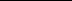 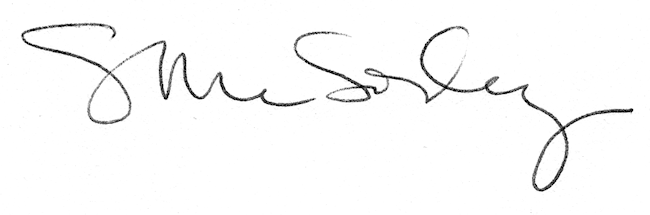 